СОВРЕМЕННОЕ ОБРАЗОВАНИЕ ДЛЯ УСПЕШНОГО БУДУЩЕГО!УЧРЕЖДЕНИЕ ОБРАЗОВАНИЯ «БЕЛОРУССКАЯ ГОСУДАРСТВЕННАЯ АКАДЕМИЯ СВЯЗИ»ВЫСШЕЕ ОБРАЗОВАНИЕ I СТУПЕНИ 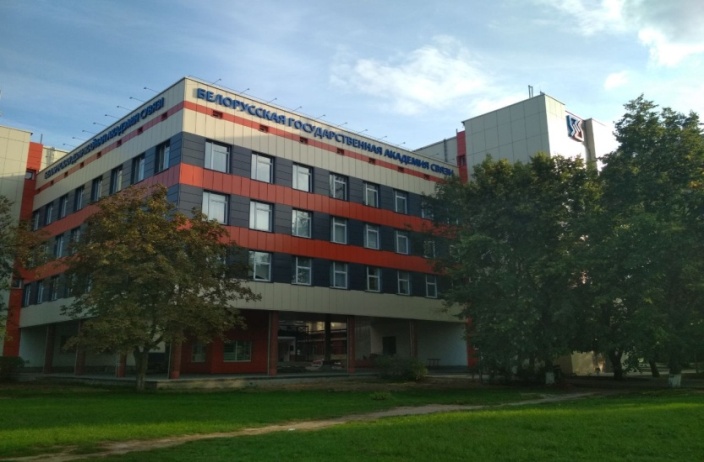  Дни открытых дверей: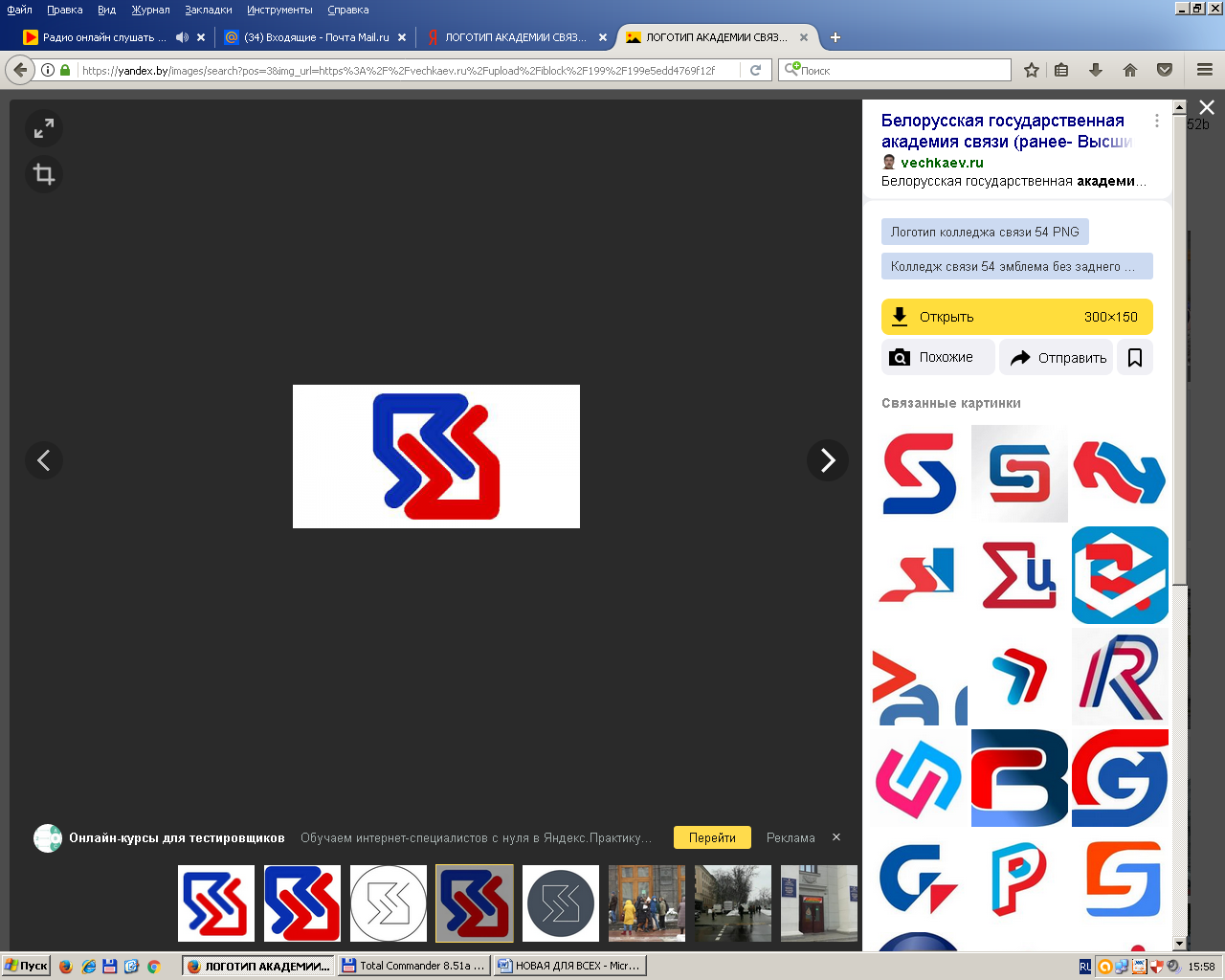 12 марта, 9 апреля, 14 мая, 11 июня 2022 года начало в 11.00по адресу г. Минск ул.Ф.Скорины, 8/2 	       ВЫПУСКНИКУ 11 классов  дневная форма получения образованияВысокий и качественный уровень профессиональной подготовки и престиж профессии по специальностям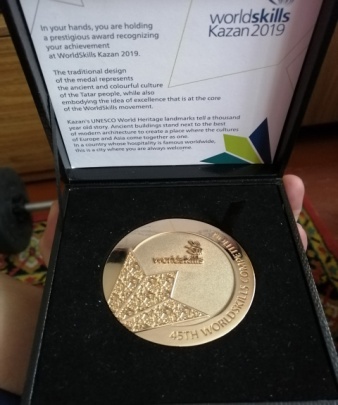 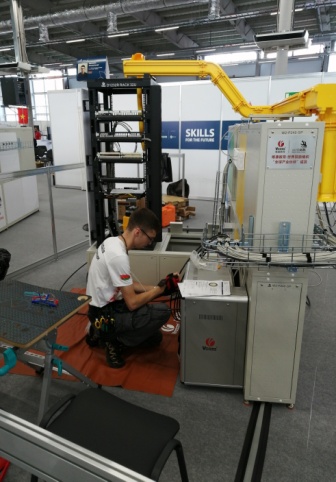 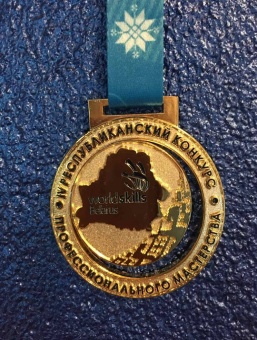 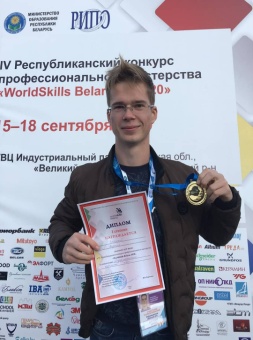 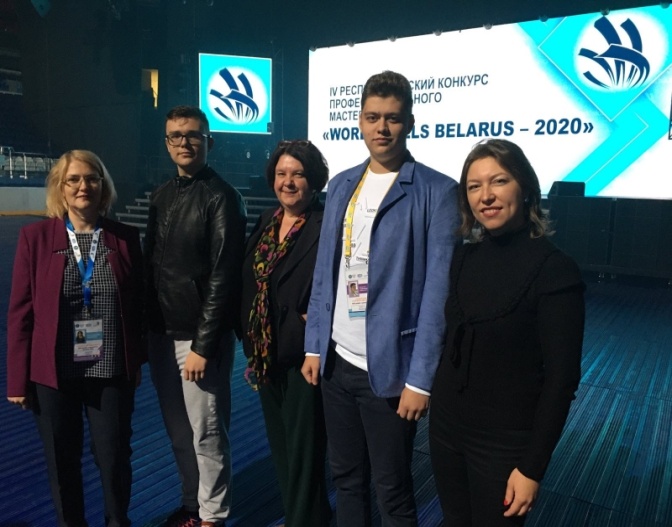 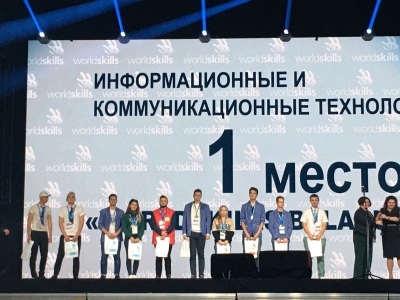 Приглашаем вступить в VIBER-сообщество «Абитуриент Академии Связи 2022»ПОЛНОЕ ИНФОРМАЦИОННОЕ СОПРОВОЖДЕНИЕ И КОНСУЛЬТАЦИИ СПЕЦИАЛИСТОВ ПРИЕМНОЙ КОМИССИИ!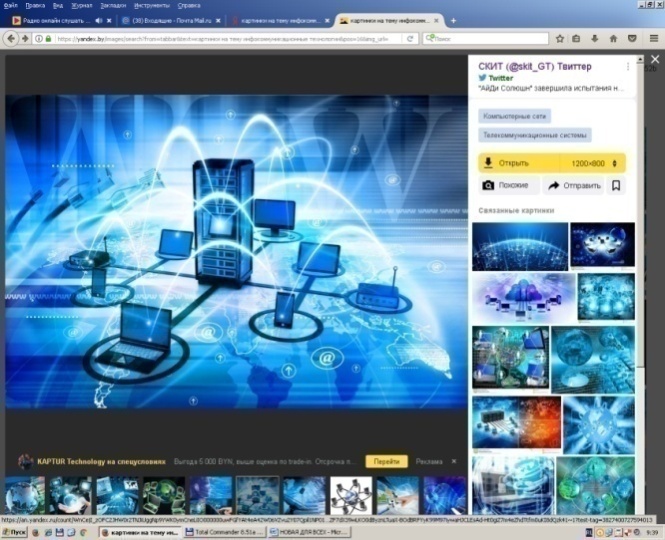 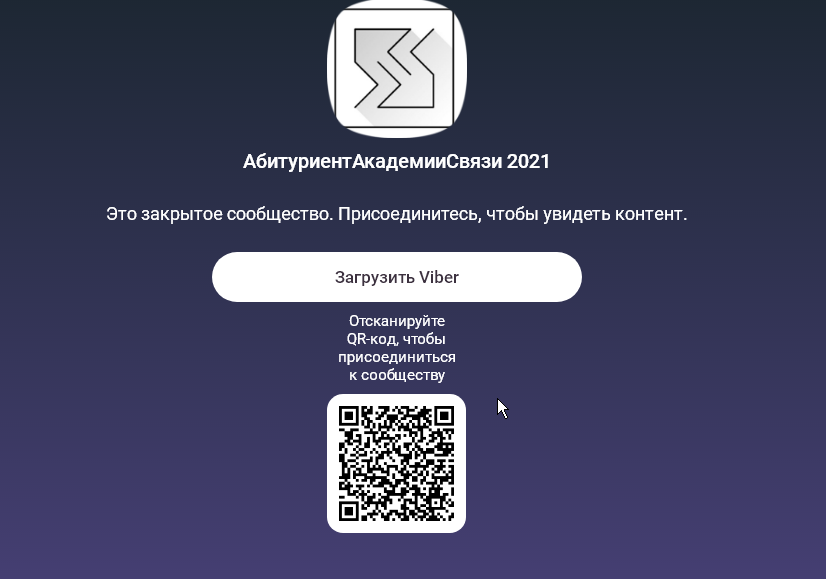 ЖДЕМ ВАС!  ПРИЕМНАЯ КОМИССИЯ +375 17 379 41 14, г. Минск, ул. П.Бровки, 14СПЕЦИАЛЬНОСТЬНАПРАВЛЕНИЕСПЕЦИАЛИЗАЦИЯквалификацияВСТУПИТЕЛЬНЫЕИСПЫТАНИЯ в 2022 годуплан приема 2021план приема 2021результаты 2021 годарезультаты 2021 годарезультаты 2021 годарезультаты 2021 годаСПЕЦИАЛЬНОСТЬНАПРАВЛЕНИЕСПЕЦИАЛИЗАЦИЯквалификацияВСТУПИТЕЛЬНЫЕИСПЫТАНИЯ в 2022 годудневноедневноеКПБКПБСПЕЦИАЛЬНОСТЬНАПРАВЛЕНИЕСПЕЦИАЛИЗАЦИЯквалификацияВСТУПИТЕЛЬНЫЕИСПЫТАНИЯ в 2022 годубюджетплатноебюджетбюджетплатноеплатноеИнфокоммуникацион-ные системыСопровождениепрограммного обеспеченияинженер поинфокоммуника-ционным системамБелорусский (русский) язык – ЦТФизика– ЦТМатематика – ЦТконкурс проводится по группе специальностей20101,42191,0119Инфокоммуникацион-ные технологииСети инфокомму-никацийинженер поинфокоммуника-циямБелорусский (русский) язык – ЦТФизика– ЦТМатематика – ЦТконкурс проводится по группе специальностей15151,42191,0119МаркетингМаркетинг на предприятиях связимаркетолог-экономистБелорусский (русский) язык – ЦТМатематика– ЦТИностранный язык– ЦТ10151,92781,0168